Publicado en Madrid el 23/09/2019 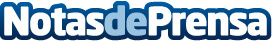 El Máster Universitario (oficial) en Comunicación de la UCJC se hace más digitalEl máster incorpora nuevos contenidos digitales y un título adicional de Experto en Comunicación Digital (ID Digital School)Datos de contacto:Beatriz Blanco915234175Nota de prensa publicada en: https://www.notasdeprensa.es/el-master-universitario-oficial-en Categorias: Comunicación Madrid E-Commerce Universidades http://www.notasdeprensa.es